РЕШЕНИЕ № 1427комиссии по рассмотрению споров о результатахопределения кадастровой стоимости26.05.2021             	                                                                                    г. СмоленскКомиссия в составе:Председательствующий: заместитель начальника Департамента имущественных и земельных отношений Смоленской области Сергей Николаевич Шевцов.Секретарь комиссии: консультант отдела обеспечения судебной деятельности правового управления Департамента имущественных и земельных отношений Смоленской области Сапегина Диана Анатольевна.Члены комиссии: заместитель руководителя Управления Федеральной службы государственной регистрации, кадастра и картографии по Смоленской области, заместитель председателя комиссии – Ольга Владимировна Нахаева, член Ассоциации саморегулируемой организации «Национальная коллегия специалистов-оценщиков» Галина Ивановна Ковалева, член Ассоциации саморегулируемой организации «Национальная коллегия специалистов-оценщиков» Андрей Николаевич Рогулин, консультант-помощник Уполномоченного по защите прав предпринимателей в Смоленской области Анна Юрьевна Гуртий.            На заседании, проведенном 26.05.2021, комиссия рассмотрела заявление, поступившее 30.04.2021 от ООО «Аксиома» (ОГРН: 1166733066752,  адрес: Смоленская область, г. Смоленск, ул. Шевченко, д.99, помещение 14),  об оспаривании кадастровой стоимости земельного участка с кадастровым номером 67:27:0031001:59 площадью  2 751 кв. метр, расположенного по адресу: Российская Федерация, Смоленская область, г. Смоленск, ул. Шевченко, 99.          В голосовании приняли участие: С.Н. Шевцов, О.В. Нахаева, А.Ю. Гуртий, А.Н. Рогулин.          Г.И. Ковалева заявила самоотвод.          По итогам голосования «за» проголосовало 4 человека, «против» - 0.Нарушения требований статьи 11 Закона об оценочной деятельности и требований к составлению, и к содержанию отчета об оценке, и требований к информации, используемой в отчете об оценке, а также требований к проведению оценки недвижимости, установленных федеральными стандартами оценки не выявлены.                    Решили: определить кадастровую стоимость земельного участка в размере его рыночной стоимости, указанной в отчете об оценке рыночной стоимости от 19.04.2021 № 225/1-З-21 СМК АОК 04, составленном ООО «Агентство оценки Ковалевой и Компании», по состоянию на 01.01.2020 в размере 2 049 495  (Два миллиона сорок девять тысяч четыреста девяносто пять) рублей.  Председательствующий				                                         С.Н. Шевцов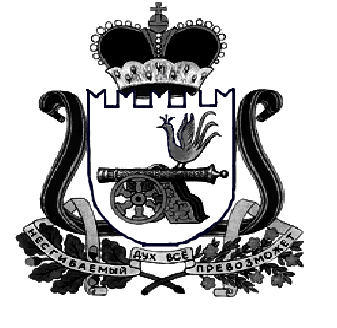 